                                                                                                                ПРОЕКТ                    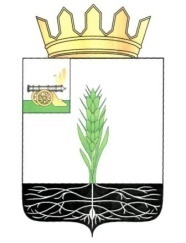 АДМИНИСТРАЦИЯ МУНИЦИПАЛЬНОГО ОБРАЗОВАНИЯ 
«ПОЧИНКОВСКИЙ РАЙОН» СМОЛЕНСКОЙ ОБЛАСТИП О С Т А Н О В Л Е Н И Е О        внесении        изменений        впостановление          Администрациимуниципального             образования«Починковский район» Смоленскойобласти  от  31.12.2013  №  155       В  целях регулирования порядка определения и взимания родительской платы за присмотр и уход за детьми в муниципальных образовательных организациях, реализующих образовательную программу дошкольного образования,                 находящихся на территории муниципального образования «Починковский район»     Смоленской области, в соответствии со статьей 65 Федерального закона           Российской Федерации от 29.12.2012 № 273-ФЗ «Об образовании в Российской           Федерации»        Администрация муниципального образования «Починковский район» Смоленской области  п о с т а н о в л я е т:        1. Внести в Постановление Администрации муниципального образования «Починковский район» Смоленской области от 31.12.2013 № 155 «Об утверждении Положения о порядке определения и взимания родительской платы за присмотр и уход за детьми в муниципальных образовательных организациях, реализующих образовательную программу дошкольного образования, находящихся на территории муниципального образования «Починковский район» Смоленской  области» следующие  изменения:- в приложении № 2 таблицу «Примерная  норма расхода материальных запасов на соблюдение ребенком личной гигиены» изложить в новой редакции:- в приложении № 2 таблицу «Примерная норма расхода материалов на хозяйственно-бытовое обслуживание на одного ребенка в день» изложить в новой редакции:2. Опубликовать настоящее постановление в газете «Сельская новь» и разместить на официальном сайте Администрации муниципального образования «Починковский район» Смоленской области http://pochinok.admin-smolensk.ru/ в информационно-телекоммуникационной сети «Интернет».Глава муниципального образования«Починковский район» Смоленской области                                                                                 А.В.Голуб  Исп. А.Б. Новикова Менеджер по дошкольному образованиютел. 8 (48149)4-18-98№п.п.Наименование предметаЕдиница измеренияКоличество на одного воспитанникаЦена, руб.Стоимость на одного ребенка в месяц1234561.Мыло туалетноекус.0,2512,03,02.Салфетки шт.0,088,00,643.Туалетная бумагарулон16,06,0Итого:9,64№п.п.Наименование предметаЕдиница измеренияКоличество на одного воспитан-никаЦена, рубСтоимость на одного ребенка в месяц1234561.Мыло хозяйственноекус.0,235,07,02.Сода  кальцинированнаякг.0,0820,01,63.Стиральный  порошоккг.0,1100,010,04.Сода питьеваяпачка0,0415,00,65.Моющие, чистящие и дезинфицирующие средствал.0,0357,01,716.Моющие средства для посуды (щетки, губка, перчатки)шт.0,0238,00,767.Ткань полотнянаям.0,0540,02,0Итого:23,67